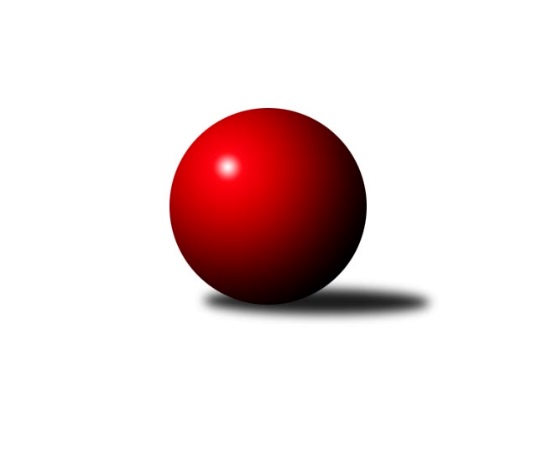 Č.16Ročník 2018/2019	16.2.2019Nejlepšího výkonu v tomto kole: 2755 dosáhlo družstvo: TJ Spartak Přerov ˝B˝Severomoravská divize 2018/2019Výsledky 16. kolaSouhrnný přehled výsledků:KK Minerva Opava ˝A˝	- KK Jiskra Rýmařov ˝B˝	6:2	2639:2454	8.0:4.0	16.2.TJ Sokol Bohumín ˝B˝	- TJ Opava ˝B˝	7:1	2531:2409	7.5:4.5	16.2.TJ Spartak Přerov ˝B˝	- SKK Ostrava ˝A˝	6:2	2755:2705	8.0:4.0	16.2.TJ Sokol Sedlnice ˝A˝	- SKK Jeseník ˝A˝	6:2	2497:2445	7.0:5.0	16.2.HKK Olomouc ˝B˝	- TJ Michalkovice B	7:1	2615:2542	8.0:4.0	16.2.TJ Horní Benešov ˝B˝	- TJ Odry ˝B˝	6:2	2717:2610	8.0:4.0	16.2.Tabulka družstev:	1.	TJ Michalkovice B	16	10	0	6	73.0 : 55.0 	109.0 : 83.0 	 2531	20	2.	TJ Spartak Přerov ˝B˝	15	9	1	5	70.0 : 50.0 	106.0 : 74.0 	 2556	19	3.	SKK Jeseník ˝A˝	16	9	1	6	74.0 : 54.0 	102.5 : 89.5 	 2538	19	4.	TJ Odry ˝B˝	16	9	1	6	69.0 : 59.0 	90.5 : 101.5 	 2526	19	5.	TJ Horní Benešov ˝B˝	16	9	1	6	63.0 : 65.0 	93.0 : 99.0 	 2522	19	6.	SKK Ostrava ˝A˝	16	9	0	7	72.5 : 55.5 	100.5 : 91.5 	 2541	18	7.	HKK Olomouc ˝B˝	16	8	1	7	59.0 : 69.0 	92.0 : 100.0 	 2438	17	8.	TJ Sokol Bohumín ˝B˝	16	8	0	8	69.0 : 59.0 	98.0 : 94.0 	 2469	16	9.	TJ Sokol Sedlnice ˝A˝	16	7	1	8	67.0 : 61.0 	101.5 : 90.5 	 2541	15	10.	KK Minerva Opava ˝A˝	16	5	1	10	55.5 : 72.5 	87.0 : 105.0 	 2514	11	11.	TJ Opava ˝B˝	16	4	1	11	43.0 : 85.0 	71.5 : 120.5 	 2443	9	12.	KK Jiskra Rýmařov ˝B˝	15	4	0	11	45.0 : 75.0 	88.5 : 91.5 	 2497	8Podrobné výsledky kola:	 KK Minerva Opava ˝A˝	2639	6:2	2454	KK Jiskra Rýmařov ˝B˝	Gabriela Beinhauerová	 	 198 	 223 		421 	 1:1 	 420 	 	201 	 219		Jiří Polášek	Zdeněk Chlopčík	 	 211 	 207 		418 	 1:1 	 424 	 	210 	 214		Josef Pilatík	Pavel Martinec	 	 227 	 191 		418 	 0:2 	 439 	 	235 	 204		Martin Mikeska	Aleš Fischer	 	 240 	 256 		496 	 2:0 	 408 	 	211 	 197		Marek Hampl	František Vícha	 	 230 	 219 		449 	 2:0 	 373 	 	192 	 181		Josef Mikeska	Jan Strnadel	 	 206 	 231 		437 	 2:0 	 390 	 	202 	 188		Jana Ovčačíkovározhodčí: vedoucí družstevNejlepší výkon utkání: 496 - Aleš Fischer	 TJ Sokol Bohumín ˝B˝	2531	7:1	2409	TJ Opava ˝B˝	Libor Krajčí	 	 212 	 208 		420 	 2:0 	 390 	 	198 	 192		Rudolf Tvrdoň	Lukáš Modlitba	 	 231 	 220 		451 	 2:0 	 402 	 	186 	 216		Barbora Vichová	Dalibor Hamrozy	 	 191 	 200 		391 	 0:2 	 427 	 	200 	 227		Karel Škrobánek	Štefan Dendis	 	 210 	 204 		414 	 1.5:0.5 	 406 	 	210 	 196		Svatopluk Kříž	Lada Péli	 	 206 	 218 		424 	 1:1 	 393 	 	207 	 186		Mariusz Gierczak	Roman Honl	 	 184 	 247 		431 	 1:1 	 391 	 	206 	 185		Václav Bohačíkrozhodčí: Dendis ŠtefanNejlepší výkon utkání: 451 - Lukáš Modlitba	 TJ Spartak Přerov ˝B˝	2755	6:2	2705	SKK Ostrava ˝A˝	Michal Loučka	 	 209 	 250 		459 	 0:2 	 491 	 	237 	 254		Miroslav Složil	Vojtěch Venclík	 	 229 	 228 		457 	 2:0 	 436 	 	209 	 227		Miroslav Pytel	Stanislav Beňa st.	 	 223 	 239 		462 	 1:1 	 495 	 	266 	 229		Jiří Trnka	Zdeněk Macháček	 	 224 	 247 		471 	 2:0 	 408 	 	208 	 200		Radek Foltýn	Vladimír Mánek	 	 220 	 240 		460 	 2:0 	 430 	 	206 	 224		Dominik Böhm	Stanislav Beňa ml.	 	 212 	 234 		446 	 1:1 	 445 	 	223 	 222		Vladimír Kortarozhodčí: Nejlepší výkon utkání: 495 - Jiří Trnka	 TJ Sokol Sedlnice ˝A˝	2497	6:2	2445	SKK Jeseník ˝A˝	Miroslav Mikulský *1	 	 186 	 204 		390 	 0:2 	 452 	 	232 	 220		Jiří Fárek	Jan Stuchlík	 	 224 	 229 		453 	 2:0 	 371 	 	197 	 174		Petr Šulák	Lukáš Koliba	 	 174 	 199 		373 	 0:2 	 436 	 	227 	 209		Rostislav Cundrla	Adam Chvostek	 	 194 	 224 		418 	 2:0 	 388 	 	187 	 201		Václav Smejkal	Zdeněk Skala	 	 232 	 200 		432 	 1:1 	 403 	 	193 	 210		Jana Fousková	Milan Janyška	 	 210 	 221 		431 	 2:0 	 395 	 	191 	 204		Jaromíra Smejkalovározhodčí: Milan Janyškastřídání: *1 od 51. hodu Jaroslav ChvostekNejlepší výkon utkání: 453 - Jan Stuchlík	 HKK Olomouc ˝B˝	2615	7:1	2542	TJ Michalkovice B	Dušan Říha	 	 225 	 228 		453 	 1:1 	 447 	 	213 	 234		Jiří Řepecký	Leopold Jašek	 	 236 	 213 		449 	 1:1 	 447 	 	227 	 220		Michal Zych	Radek Hejtman	 	 209 	 232 		441 	 2:0 	 400 	 	208 	 192		Daniel Dudek	Zbyněk Sobota	 	 224 	 195 		419 	 2:0 	 393 	 	209 	 184		Martin Ščerba	Josef Šrámek	 	 217 	 242 		459 	 1:1 	 439 	 	226 	 213		Josef Jurášek	Josef Krajzinger	 	 188 	 206 		394 	 1:1 	 416 	 	218 	 198		Petr Řepeckýrozhodčí: Nejlepší výkon utkání: 459 - Josef Šrámek	 TJ Horní Benešov ˝B˝	2717	6:2	2610	TJ Odry ˝B˝	Petr Dankovič	 	 199 	 238 		437 	 1:1 	 419 	 	223 	 196		Jiří Madecký	Barbora Bártková	 	 223 	 223 		446 	 2:0 	 411 	 	198 	 213		Karel Šnajdárek	Bohuslav Čuba	 	 209 	 235 		444 	 1:1 	 463 	 	240 	 223		Jana Frydrychová	Luděk Zeman	 	 233 	 238 		471 	 2:0 	 395 	 	218 	 177		Ondřej Gajdičiar	David Kaluža	 	 218 	 243 		461 	 2:0 	 431 	 	204 	 227		Jan Frydrych	Josef Matušek	 	 220 	 238 		458 	 0:2 	 491 	 	222 	 269		Stanislava Ovšákovározhodčí: Nejlepší výkon utkání: 491 - Stanislava OvšákováPořadí jednotlivců:	jméno hráče	družstvo	celkem	plné	dorážka	chyby	poměr kuž.	Maximum	1.	Pavel Hannig 	SKK Jeseník ˝A˝	440.85	300.5	140.3	3.4	8/9	(492)	2.	Vladimír Mánek 	TJ Spartak Přerov ˝B˝	440.50	297.8	142.8	2.4	7/8	(500)	3.	Josef Šrámek 	HKK Olomouc ˝B˝	439.46	296.4	143.0	4.8	9/9	(495)	4.	Milan Janyška 	TJ Sokol Sedlnice ˝A˝	438.18	294.7	143.5	3.3	9/9	(475)	5.	Dominik Böhm 	SKK Ostrava ˝A˝	436.65	296.1	140.5	3.8	6/9	(463)	6.	Jiří Trnka 	SKK Ostrava ˝A˝	436.53	293.2	143.4	2.0	9/9	(495)	7.	Petr Chlachula 	KK Jiskra Rýmařov ˝B˝	436.11	299.7	136.4	5.3	7/9	(455)	8.	David Kaluža 	TJ Horní Benešov ˝B˝	434.44	300.4	134.0	5.6	8/9	(474)	9.	Jiří Fárek 	SKK Jeseník ˝A˝	432.87	294.5	138.4	5.3	9/9	(497)	10.	David Hampl 	KK Jiskra Rýmařov ˝B˝	432.86	303.9	129.0	6.2	7/9	(474)	11.	Aleš Fischer 	KK Minerva Opava ˝A˝	432.83	293.8	139.1	3.4	9/9	(496)	12.	Stanislava Ovšáková 	TJ Odry ˝B˝	432.25	294.8	137.4	4.9	9/9	(491)	13.	Zdeněk Skala 	TJ Sokol Sedlnice ˝A˝	431.48	291.3	140.2	4.4	8/9	(477)	14.	Roman Honl 	TJ Sokol Bohumín ˝B˝	431.02	291.6	139.5	3.4	6/9	(486)	15.	Luděk Slanina 	KK Minerva Opava ˝A˝	430.84	299.8	131.1	4.8	8/9	(461)	16.	Miroslav Mikulský 	TJ Sokol Sedlnice ˝A˝	430.63	292.8	137.8	4.4	8/9	(468)	17.	Daniel Dudek 	TJ Michalkovice B	430.57	287.9	142.6	4.5	8/9	(463)	18.	Stanislav Beňa  ml.	TJ Spartak Přerov ˝B˝	429.67	297.1	132.5	5.5	7/8	(474)	19.	Miroslav Složil 	SKK Ostrava ˝A˝	428.67	293.8	134.9	3.4	6/9	(491)	20.	Luděk Zeman 	TJ Horní Benešov ˝B˝	427.14	294.8	132.3	4.8	7/9	(484)	21.	Michal Loučka 	TJ Spartak Přerov ˝B˝	427.09	293.5	133.6	6.4	7/8	(472)	22.	Martin Mikeska 	KK Jiskra Rýmařov ˝B˝	426.08	290.8	135.3	4.6	8/9	(470)	23.	Ondřej Gajdičiar 	TJ Odry ˝B˝	425.89	296.1	129.8	6.6	8/9	(461)	24.	Jiří Řepecký 	TJ Michalkovice B	425.47	288.8	136.7	7.6	8/9	(447)	25.	Michal Zych 	TJ Michalkovice B	425.29	292.3	133.0	4.4	9/9	(448)	26.	Štefan Dendis 	TJ Sokol Bohumín ˝B˝	424.90	284.8	140.1	6.4	6/9	(457)	27.	Petr Řepecký 	TJ Michalkovice B	424.25	292.0	132.2	5.5	9/9	(466)	28.	Václav Smejkal 	SKK Jeseník ˝A˝	423.67	289.8	133.9	6.2	9/9	(485)	29.	Barbora Bártková 	TJ Horní Benešov ˝B˝	423.28	287.5	135.7	4.0	9/9	(476)	30.	Romana Valová 	KK Jiskra Rýmařov ˝B˝	423.21	284.9	138.3	4.3	6/9	(482)	31.	Karel Šnajdárek 	TJ Odry ˝B˝	423.10	290.4	132.7	6.3	7/9	(474)	32.	Karel Škrobánek 	TJ Opava ˝B˝	422.50	297.6	124.9	5.9	9/9	(441)	33.	Stanislav Beňa  st.	TJ Spartak Přerov ˝B˝	422.09	289.4	132.7	7.1	7/8	(482)	34.	Vojtěch Venclík 	TJ Spartak Přerov ˝B˝	421.86	291.3	130.6	5.3	8/8	(501)	35.	Jiří Madecký 	TJ Odry ˝B˝	421.77	291.9	129.9	7.2	6/9	(445)	36.	Lukáš Koliba 	TJ Sokol Sedlnice ˝A˝	421.60	294.4	127.2	7.3	6/9	(471)	37.	Jan Pavlosek 	SKK Ostrava ˝A˝	421.17	295.6	125.5	5.1	6/9	(457)	38.	Josef Jurášek 	TJ Michalkovice B	421.10	289.9	131.2	5.6	9/9	(456)	39.	Miroslav Pytel 	SKK Ostrava ˝A˝	420.39	293.7	126.7	6.6	7/9	(436)	40.	Pavel Martinec 	KK Minerva Opava ˝A˝	419.64	297.2	122.5	6.6	8/9	(454)	41.	Lada Péli 	TJ Sokol Bohumín ˝B˝	419.25	290.5	128.7	5.2	8/9	(484)	42.	Jana Frydrychová 	TJ Odry ˝B˝	417.71	295.5	122.3	7.7	8/9	(463)	43.	Jan Strnadel 	KK Minerva Opava ˝A˝	416.63	285.2	131.4	4.9	7/9	(456)	44.	Vladimír Korta 	SKK Ostrava ˝A˝	416.38	289.4	127.0	4.4	8/9	(445)	45.	Dalibor Hamrozy 	TJ Sokol Bohumín ˝B˝	416.16	287.0	129.1	7.4	9/9	(453)	46.	Dušan Říha 	HKK Olomouc ˝B˝	415.81	291.7	124.1	6.3	9/9	(453)	47.	Martin Ščerba 	TJ Michalkovice B	414.60	285.3	129.3	6.6	9/9	(489)	48.	Svatopluk Kříž 	TJ Opava ˝B˝	414.36	286.4	128.0	5.4	7/9	(445)	49.	Jan Frydrych 	TJ Odry ˝B˝	414.07	288.4	125.6	6.5	9/9	(477)	50.	Josef Matušek 	TJ Horní Benešov ˝B˝	411.69	285.4	126.3	5.1	9/9	(473)	51.	Petr Šulák 	SKK Jeseník ˝A˝	411.28	287.2	124.1	7.6	9/9	(456)	52.	Libor Krajčí 	TJ Sokol Bohumín ˝B˝	410.98	288.1	122.9	7.0	8/9	(464)	53.	Jaromíra Smejkalová 	SKK Jeseník ˝A˝	410.97	286.0	125.0	5.4	9/9	(462)	54.	Jiří Polášek 	KK Jiskra Rýmařov ˝B˝	410.95	283.8	127.2	7.3	8/9	(434)	55.	Zdeněk Chlopčík 	KK Minerva Opava ˝A˝	410.64	282.9	127.7	6.9	9/9	(451)	56.	Jan Stuchlík 	TJ Sokol Sedlnice ˝A˝	410.63	283.5	127.1	6.2	6/9	(453)	57.	Radek Malíšek 	HKK Olomouc ˝B˝	408.67	282.1	126.6	8.5	7/9	(438)	58.	Martina Honlová 	TJ Sokol Bohumín ˝B˝	407.88	287.2	120.7	8.6	6/9	(429)	59.	František Vícha 	KK Minerva Opava ˝A˝	407.78	287.0	120.8	8.6	9/9	(450)	60.	Petr Dankovič 	TJ Horní Benešov ˝B˝	405.31	283.4	121.9	5.3	8/9	(437)	61.	Zbyněk Sobota 	HKK Olomouc ˝B˝	401.00	275.4	125.6	11.7	6/9	(430)	62.	Josef Krajzinger 	HKK Olomouc ˝B˝	399.82	282.5	117.3	9.3	9/9	(433)	63.	Radek Foltýn 	SKK Ostrava ˝A˝	398.46	275.8	122.6	8.1	7/9	(423)	64.	Rudolf Tvrdoň 	TJ Opava ˝B˝	398.18	286.3	111.9	8.5	8/9	(423)	65.	Marek Hampl 	KK Jiskra Rýmařov ˝B˝	397.00	276.8	120.2	8.2	8/9	(451)	66.	Václav Bohačík 	TJ Opava ˝B˝	395.71	276.4	119.3	8.1	8/9	(438)	67.	Barbora Vichová 	TJ Opava ˝B˝	394.29	271.4	122.9	8.3	7/9	(448)		Michal Blinka 	SKK Ostrava ˝A˝	471.00	322.0	149.0	7.0	1/9	(471)		Bohuslav Čuba 	TJ Horní Benešov ˝B˝	456.38	312.0	144.4	2.8	3/9	(512)		Václav Bařinka 	TJ Spartak Přerov ˝B˝	456.00	300.0	156.0	4.0	1/8	(456)		Michal Svoboda 	HKK Olomouc ˝B˝	454.00	304.0	150.0	3.0	1/9	(454)		Michal Klich 	TJ Horní Benešov ˝B˝	450.00	280.0	170.0	4.0	1/9	(450)		Břetislav Mrkvica 	TJ Opava ˝B˝	448.50	313.5	135.0	5.0	1/9	(467)		Petr Wolf 	TJ Opava ˝B˝	447.17	297.2	150.0	2.7	3/9	(459)		Martin Bartoš 	TJ Spartak Přerov ˝B˝	447.17	302.5	144.7	3.7	2/8	(463)		Martin Juřica 	TJ Sokol Sedlnice ˝A˝	444.00	285.0	159.0	4.0	1/9	(444)		Marian Hošek 	HKK Olomouc ˝B˝	443.45	304.2	139.3	3.9	4/9	(492)		Ondřej Holas 	TJ Spartak Přerov ˝B˝	439.00	297.5	141.5	5.0	1/8	(455)		Miroslav Machalíček 	HKK Olomouc ˝B˝	437.00	297.0	140.0	5.0	1/9	(437)		Milan Dostál 	TJ Spartak Přerov ˝B˝	437.00	301.0	136.0	9.0	1/8	(437)		Zdeněk Macháček 	TJ Spartak Přerov ˝B˝	435.67	290.9	144.8	4.8	3/8	(471)		Radek Hejtman 	HKK Olomouc ˝B˝	435.50	301.5	134.0	6.5	2/9	(441)		Lukáš Modlitba 	TJ Sokol Bohumín ˝B˝	435.33	298.7	136.7	2.3	1/9	(451)		Josef Pilatík 	KK Jiskra Rýmařov ˝B˝	435.17	303.8	131.4	7.4	3/9	(462)		Jaroslav Krejčí 	TJ Spartak Přerov ˝B˝	433.93	292.3	141.7	4.5	5/8	(479)		René Světlík 	TJ Sokol Bohumín ˝B˝	433.17	295.5	137.7	6.5	3/9	(461)		Martin Orálek 	TJ Opava ˝B˝	433.00	307.0	126.0	7.7	2/9	(445)		Adam Chvostek 	TJ Sokol Sedlnice ˝A˝	432.83	299.5	133.3	6.0	5/9	(482)		Michaela Tobolová 	TJ Sokol Sedlnice ˝A˝	431.00	296.0	135.0	3.0	1/9	(431)		Martin Zavacký 	SKK Jeseník ˝A˝	430.90	296.4	134.6	5.3	5/9	(495)		Renáta Janyšková 	TJ Sokol Sedlnice ˝A˝	430.00	296.0	134.0	4.0	1/9	(430)		Jiří Vrba 	SKK Jeseník ˝A˝	427.50	288.3	139.3	4.8	4/9	(449)		Jan Fadrný 	TJ Horní Benešov ˝B˝	425.60	295.5	130.1	8.9	5/9	(478)		Rostislav Cundrla 	SKK Jeseník ˝A˝	425.00	286.0	139.0	3.0	2/9	(436)		Stanislav Sliwka 	TJ Sokol Bohumín ˝B˝	425.00	291.0	134.0	1.0	1/9	(425)		Jaroslav Chvostek 	TJ Sokol Sedlnice ˝A˝	425.00	294.0	131.0	12.0	1/9	(425)		Jiří Koloděj 	SKK Ostrava ˝A˝	424.00	287.0	137.0	6.0	1/9	(424)		Leopold Jašek 	HKK Olomouc ˝B˝	422.25	298.3	124.0	6.0	4/9	(449)		Zdenek Janoud 	SKK Jeseník ˝A˝	422.00	279.0	143.0	5.0	1/9	(422)		Gabriela Beinhauerová 	KK Minerva Opava ˝A˝	421.00	269.0	152.0	5.0	1/9	(421)		Josef Němec 	TJ Opava ˝B˝	420.08	295.9	124.2	6.7	3/9	(455)		Vojtěch Rozkopal 	TJ Odry ˝B˝	419.60	288.6	131.0	6.2	5/9	(450)		Libor Daňa 	TJ Spartak Přerov ˝B˝	419.00	303.0	116.0	6.0	1/8	(419)		David Láčík 	TJ Horní Benešov ˝B˝	418.55	286.6	132.0	5.7	5/9	(434)		Artur Tokarski 	TJ Opava ˝B˝	418.00	309.0	109.0	11.0	1/9	(418)		Jan Tögel 	HKK Olomouc ˝B˝	416.50	305.0	111.5	8.5	2/9	(419)		Zdeněk Kuna 	SKK Ostrava ˝A˝	416.40	290.2	126.2	5.5	5/9	(458)		Jan Kořený 	TJ Opava ˝B˝	416.20	289.1	127.2	6.1	4/9	(447)		Michaela Beňová 	TJ Spartak Přerov ˝B˝	412.78	281.7	131.1	4.1	3/8	(449)		Josef Plšek 	KK Minerva Opava ˝A˝	410.10	285.0	125.1	7.5	5/9	(451)		David Juřica 	TJ Sokol Sedlnice ˝A˝	410.00	278.0	132.0	4.0	2/9	(436)		Jana Fousková 	SKK Jeseník ˝A˝	409.63	289.1	120.5	10.8	2/9	(433)		Jaroslav Klus 	TJ Sokol Bohumín ˝B˝	409.00	288.0	121.0	7.0	1/9	(409)		Petra Rosypalová 	SKK Jeseník ˝A˝	408.00	264.0	144.0	8.0	1/9	(408)		Jaroslav Tobola 	TJ Sokol Sedlnice ˝A˝	408.00	285.9	122.1	5.1	3/9	(475)		Daniel Malina 	TJ Odry ˝B˝	402.96	280.5	122.4	6.9	4/9	(441)		Petr Řepecký 	TJ Michalkovice B	402.50	293.5	109.0	9.0	1/9	(430)		Jana Ovčačíková 	KK Jiskra Rýmařov ˝B˝	401.96	280.0	122.0	6.0	5/9	(457)		Mariusz Gierczak 	TJ Opava ˝B˝	393.33	277.0	116.3	7.3	3/9	(401)		Jaromír Piska 	TJ Sokol Bohumín ˝B˝	392.92	285.8	107.2	11.7	4/9	(452)		Radek Říman 	TJ Michalkovice B	390.50	289.5	101.0	8.5	2/9	(410)		Josef Mikeska 	KK Jiskra Rýmařov ˝B˝	387.07	264.5	122.6	9.1	5/9	(427)		Jana Tvrdoňová 	TJ Opava ˝B˝	387.00	272.5	114.5	10.0	2/9	(392)		Vladimír Sládek 	TJ Sokol Bohumín ˝B˝	382.00	268.0	114.0	9.0	1/9	(382)		Petr Jurášek 	TJ Michalkovice B	375.00	260.5	114.5	9.0	2/9	(378)		Bohuslava Fajdeková 	HKK Olomouc ˝B˝	374.00	268.0	106.0	10.0	1/9	(374)		Petr Kowalczyk 	TJ Sokol Sedlnice ˝A˝	374.00	272.0	102.0	15.3	3/9	(385)		Břetislav Sobota 	HKK Olomouc ˝B˝	358.00	252.0	106.0	16.0	1/9	(358)		Marie Říhová 	HKK Olomouc ˝B˝	347.50	265.0	82.5	15.0	2/9	(357)		Petr Schwalbe 	TJ Opava ˝B˝	338.00	252.0	86.0	13.0	1/9	(338)Sportovně technické informace:Starty náhradníků:registrační číslo	jméno a příjmení 	datum startu 	družstvo	číslo startu20799	Jana Fousková	16.02.2019	SKK Jeseník ˝A˝	2x13708	Radek Hejtman	16.02.2019	HKK Olomouc ˝B˝	3x6482	Jaroslav Chvostek	16.02.2019	TJ Sokol Sedlnice ˝A˝	1x7477	Rostislav Cundrla	16.02.2019	SKK Jeseník ˝A˝	2x21379	Mariusz Gierczak	16.02.2019	TJ Opava ˝B˝	1x14783	Gabriela Beinhauerová	16.02.2019	KK Minerva Opava ˝A˝	2x21355	Lukáš Modlitba	16.02.2019	TJ Sokol Bohumín ˝B˝	2x
Hráči dopsaní na soupisku:registrační číslo	jméno a příjmení 	datum startu 	družstvo	Program dalšího kola:17. kolo23.2.2019	so	9:00	TJ Michalkovice B - SKK Ostrava ˝A˝	23.2.2019	so	9:00	TJ Opava ˝B˝ - TJ Horní Benešov ˝B˝	23.2.2019	so	9:00	TJ Odry ˝B˝ - HKK Olomouc ˝B˝	23.2.2019	so	9:00	KK Minerva Opava ˝A˝ - TJ Spartak Přerov ˝B˝	23.2.2019	so	10:00	SKK Jeseník ˝A˝ - TJ Sokol Bohumín ˝B˝	23.2.2019	so	14:00	KK Jiskra Rýmařov ˝B˝ - TJ Sokol Sedlnice ˝A˝	Nejlepší šestka kola - absolutněNejlepší šestka kola - absolutněNejlepší šestka kola - absolutněNejlepší šestka kola - absolutněNejlepší šestka kola - dle průměru kuželenNejlepší šestka kola - dle průměru kuželenNejlepší šestka kola - dle průměru kuželenNejlepší šestka kola - dle průměru kuželenNejlepší šestka kola - dle průměru kuželenPočetJménoNázev týmuVýkonPočetJménoNázev týmuPrůměr (%)Výkon4xAleš FischerMinerva A4964xAleš FischerMinerva A117.174961xJiří TrnkaOstrava A4952xStanislava OvšákováTJ Odry B112.64911xMiroslav SložilOstrava A4913xJiří TrnkaOstrava A110.974951xStanislava OvšákováTJ Odry B4911xMiroslav SložilOstrava A110.074911xZdeněk MacháčekSp.Přerov B4715xJosef ŠrámekOlomouc B109.264595xLuděk ZemanHorní Benešov B4711xLukáš ModlitbaBohumín B108.34451